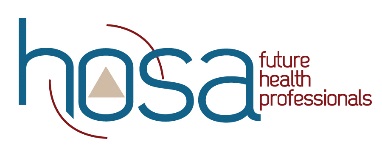 STATE ADVISORS:ILC Sample Assignment Chart Use this chart as a guide to help you assign roles for your event(s). <State> Competitive Event: Health Education<insert event name>Thursday, June 207:00 – 7:45 am – Health Education Event Personnel Meeting7:45am  - 12:00 pm – Health Education Competitor Check-in, Orientation, & Competitive Event AssignmentNameNameSchoolE-mailEvent ManagerCelia ClayCelia ClayPearland High SchoolQuality AssuranceLisa CranfordLisa CranfordWunsche High SchoolSection LeaderMonica HaverkampMonica HaverkampCentral High SchoolSection LeaderSection LeaderGary WelbornBarber High SchoolSection LeaderSection LeaderJaime DavidsonHeritage High School TimerTimerWendy DavisHendrickson High SchoolTimerKim DavisKim DavisCoppell High SchoolTimerKelley KirbyKelley KirbyCentral High SchoolEvent AssistantGrant DietzGrant DietzKingwood High School Event AssistantSai NagireddySai NagireddyCoppell High SchoolEvent AssistantJackie UseltonJackie UseltonWestlake High SchoolReport & Evaluation RoomErin WrightErin WrightOliver High SchoolAssignmentTimingNameSchoolE-mailDance ChaperoneSaturday – 10 pm-12 amJane ReyezMorgan Community CollegeDance ChaperoneSaturday – 10 pm-12 amLissa BartleBollman High SchoolDance ChaperoneSaturday – 10 pm-12 amMary FlurkeyThornton High SchoolOpening Session Courtesy CorpWednesday – 2 – 3 pmWednesday – 7 – 10 pmJolene BussNortheastern UniversityOpening Session Courtesy CorpWednesday – 2 – 3 pmWednesday – 7 – 10 pmBobby CrandallHOSA UniversityOpening Session Courtesy CorpWednesday – 2 – 3 pmWednesday – 7 – 10 pmJudith CoxLongmont High SchoolOutstanding HOSA Advisor JudgeThursday – 8 am – noonJessica LinkerSprings High School